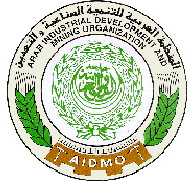 Arab Industrial Development and Mining Organization (AIDMO)AIDMO Director General’s Message On the Occasion of the Arab Standards Day25 March 2015“Unified Arab Standard:Protect the Consumer and Uphold Trade”“Unified Arab Standard:Protect the Consumer and Uphold Trade”   The Arab Industrial development and Mining Organization (AIDMO), along with the Arab Standards Bodies, commemorate the yearly Arab Standards Day on March 25th since 1999.    Within the framework of the High Consultative Standards Committee, the Arab Standards Bodies chose “Arab Unified standard: Protect the Consumer and Uphold Trade” as a slogan for 2015, as a part of their contribution to raising the Arab consumer’s awareness about the damages caused by the materials and products which do not comply with the adopted standards and the technical regulations.       On that account, the Arab consumer has the right to protection in nutrition, health, environment and services. This only happens through the preparation of Arab standards that accurately fulfill his/her requirements and the identification of the different quality levels of those products. Moreover, Arab standards help the consumer acquire high-quality goods, boost inter-Arab Trade and transcend technical barriers.     As a final point, I avail myself of this opportunity to commend the endeavors exerted by the staff operating in the standards bodies for developing standards in the Arab countries and issuing the Unified Arab standards which amount to 9379 standards in Arabic or in their original language in conformity with the international standards. In fact, Arab standards contribute to the improvement and competitiveness of the products in domestic and international markets, prop up the Greater Arab Free Trade Area (GAFTA), and thus underpin the Arab countries’ economies and integration efforts in the various economic, social, human and environmental fields.    May Allah crown our every laudable effort with success. Adel Al-SaqerAIDMO Director General